Gobierno Municipal El Salto 2018-2021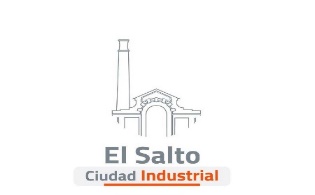 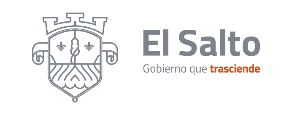 Resumen de informes de Junio 2021DIRECCIÓN DEL SISTEMA MUNICIPAL DE AGUA POTABLE Y ALCANTARILLADODIRECCIÓN DEL SISTEMA MUNICIPAL DE AGUA POTABLE Y ALCANTARILLADOACTIVIDADTOTALDesazolves con varilla18Reparación de fugas de agua55Reparación de redes de agua                                             15Instalación de líneas de agua 4Instalación de nuevo drenaje 14Instalación de tomas de agua nuevas18Distribución de viajes de agua potable en pipas1,318Reportes ciudadanos atendidos222Tomas de agua tapadas1Reparación de drenaje5Servicio de empedrado 2Servicio de excavación 16Reparación de válvula 5Cambio de válvula 5